Zoom Meeting: https://us06web.zoom.us/j/83021133642?pwd=eHMwdWl3Y1Noejk5WHNyV2R2Nk13dz09For more information about the MRC, please contact Rebecca Paradis at (360) 417-23225:30	Welcome by Chair Tim Cochnauer5:35	Call To Order / Introductions / Changes to Agenda5:40	Public Comment / Approval of Minutes	Approval of September and October minutes.5:50	New CMRC Members Applications/Appointments: Justin Stapleton- LEKT representative, Nancy Stephaz –Conservation/Environmental Alternate , Raymond Kirk - At Large Alternate6:20	NWSC Update	Alan Clark will provide an update on the current NWSC topics.6:35	Budget Updates:	Updates on Congressional Directed Spending and proposal that was sent to NWSC.6:45	Project UpdatesOlympia oyster: Chris Burns will share an update of status of Olympia oyster.Forage Fish: Tim Cochnauer will update the committee about the surveys.Kelp: Jeff Ward and Alan Clark will give an update about the kelp survey season. Pigeon Guillemot: Ed Bowlby will provide an update of survey efforts.Education/Outreach: Rebecca Paradis will provide an update on the “Outreach cards”.Oil spill preparedness: Anne Stafford will give updatesAny additional project updates will be discussed as needed. 6:50	Good of the Order6:55	Public Comment7:00	AdjournZoom Meeting Info:Topic: Clallam MRC November meetingTime: Nov 15, 2021 05:30 PM Pacific Time (US and Canada)Join Zoom Meetinghttps://us06web.zoom.us/j/83021133642?pwd=eHMwdWl3Y1Noejk5WHNyV2R2Nk13dz09Meeting ID: 830 2113 3642Passcode: 832408One tap mobile+12532158782,,83021133642#,,,,*832408# US (Tacoma)+13462487799,,83021133642#,,,,*832408# US (Houston)Dial by your location        +1 253 215 8782 US (Tacoma)        +1 346 248 7799 US (Houston)        +1 669 900 6833 US (San Jose)        +1 301 715 8592 US (Washington DC)        +1 312 626 6799 US (Chicago)        +1 929 205 6099 US (New York)        877 853 5257 US Toll-free        888 475 4499 US Toll-free        833 548 0276 US Toll-free        833 548 0282 US Toll-freeMeeting ID: 830 2113 3642Passcode: 832408Find your local number: https://us06web.zoom.us/u/kyg7e5QA6Join by SIP83021133642@zoomcrc.comJoin by H.323162.255.37.11 (US West)162.255.36.11 (US East)115.114.131.7 (India Mumbai)115.114.115.7 (India Hyderabad)213.19.144.110 (Amsterdam Netherlands)213.244.140.110 (Germany)103.122.166.55 (Australia Sydney)103.122.167.55 (Australia Melbourne)149.137.40.110 (Singapore)64.211.144.160 (Brazil)149.137.68.253 (Mexico)69.174.57.160 (Canada Toronto)65.39.152.160 (Canada Vancouver)207.226.132.110 (Japan Tokyo)149.137.24.110 (Japan Osaka)Meeting ID: 830 2113 3642Passcode: 832408      DRAFT MEETING AGENDA      DRAFT MEETING AGENDA      DRAFT MEETING AGENDANovember 15, 20215:30 p.m. – 7:00 p.m. 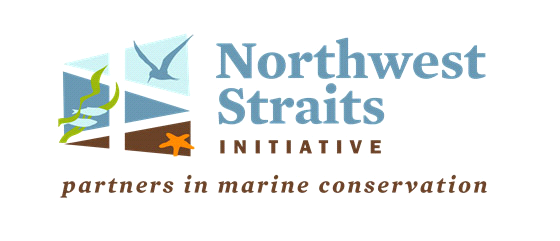 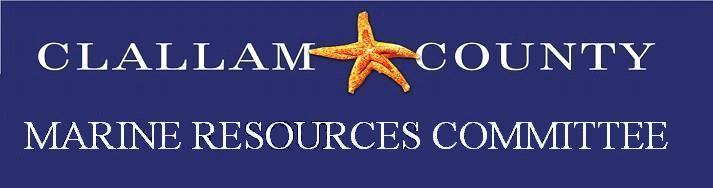 